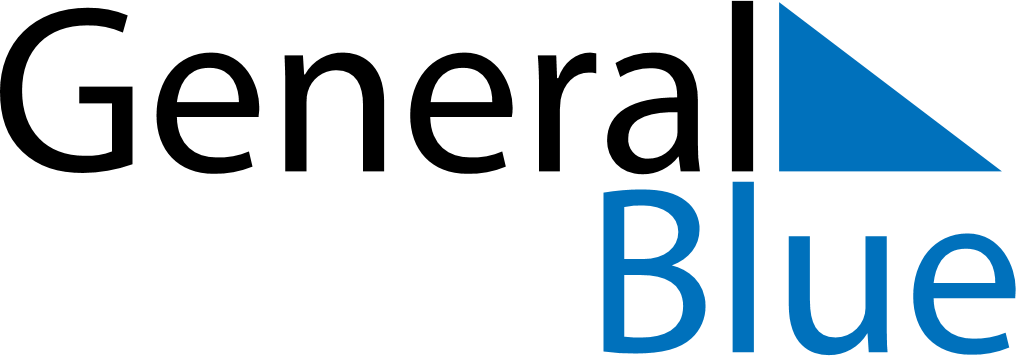 August 2018August 2018August 2018August 2018United KingdomUnited KingdomUnited KingdomMondayTuesdayWednesdayThursdayFridaySaturdaySaturdaySunday123445678910111112131415161718181920212223242525262728293031